PersberichtVan hybride tot volledig elektrischBreed programma duurzame systeemoplossingenVSK, februari 2014 In de visie van Nefit zal de HR-ketel ook de komende tien jaar nog onmisbaar zijn als  efficiënte en betrouwbare basis voor duurzame oplossingen.  Met de komst van de EnviLine warmtepomp vorig jaar, kan Nefit inmiddels bogen op een breed programma aan duurzame oplossingen, van zonnestroom tot hybride én stand-alone warmtepompen. Voor Nefit, van oudsher vooral bekend als producent van gasgestookte verwarmingstoestellen, betekent dit een verdere stap in de transformatie naar aanbieder van duurzame totaaloplossingen. Het Nefit Duurzaam-programma biedt nu al voor vrijwel elke situatie oplossing. Nefit Zonnestroom: nieuwe generatie zonnepanelen met hogere opbrengstNefit introduceert op de VSK 2014 nieuwe CentroSolar zonnepanelen. Bij de nieuwe generatie Vision Balance panelen zijn de cellen geplaatst tussen thermisch geharde glasplaten. Door de nieuwe productietechnieken is de levensduur nog langer gegarandeerd, zelfs onder extreme omstandigheden. De opbrengst over de hele levensduur is 25% hoger, de vermogensgarantie verlengd naar maar liefst 30 jaar. Nefit verdubbeld bovendien de productgarantie voor deze panelen naar 20 jaar.Nefit SolarLine: nieuwe collectoren, optimale prestatiesSolarLine is al jaren het meest verkochte zonneboilersysteem van Nederland. Dankzij de vernieuwde zonnecollectoren zijn de EPC-prestaties verbeterd en is een nog hogere CO2-reductie mogelijk. Bij de nieuwe collectoren van de Nefit SolarLine is de kwaliteit geoptimaliseerd. Ook zijn de afmetingen vergroot (10 cm hogeren 3 cm breder) en de opbrengst is verhoogd. Nefit EnviLine: verwarmen, warm water en koelen De  EnviLine warmtepomp zorgt gedurende het hele jaar voor verwarming, warm water én koeling. Tot wel 80% van de benodigde energie haalt EnviLine uit de buitenlucht. Dat levert op jaarbasis tot 40% energiebesparing op. Zelfs bij -20°C haalt deze voldoende energie uit de buitenlucht. De warmtepomp kan zijn werking ook omkeren. Het afgiftesysteem, bijvoorbeeld vloerverwarming, geeft dan koelte af, gelijkmatig en zonder tocht. Zelfs bij hoge buitentemperaturen (tot ca. 37°C) kan EnviLine de binnentemperatuur terugkoelen tot aangename waarden. De warmtepomp heeft een hoge COP-waarde en zorgt voor een aanzienlijk EPC-reductie.  Een gasaansluiting is niet nodig, waardoor EnviLine breed kan worden toegepast in zowel all-electric projecten, als in de vrije sector.Nefit MultiLine: compacte hybride De MultiLine split warmtepomp s ontworpen om te worden gekoppeld aan een Nefit HR-ketel. Deze combinatie zorgt voor een hybride oplossing voor verwarming en warm water. Het systeem bespaart niet alleen tot 35% energie en CO2-uitstoot, maar biedt ook optimaal comfort en gebruiksgemak, door de eenvoudige bediening via de bekende Nefit ModuLine 400 kamerthermostaat. Deze biedt twee uitgekiende instelbare regelopties voor het hele systeem. De eerste regeloptie zorgt voor een zo gunstig mogelijke energierekening. Wie kiest voor een zo laag mogelijke belasting van het milieu, kiest voor de tweede regeloptie. Nefit VentiLine: energie terugwinnen uit ventilatieluchtDe VentiLine Ventilatiewarmtepomp vormt samen met elke Nefit HR-combiketel een effectieve, hybride oplossing. Deze combinatie bespaart tot 30% energie ten opzichte van conventionele verwarming en ventilatie. Door een ventilatiewarmtepomp onder eigen merk te introduceren, biedt Nefit opdrachtgevers de unieke mogelijkheid om te kiezen voor een complete systeemoplossing van één merk, met alle inkoop- en garantievoordelen vandien. Het basisprincipe van de Nefit VentiLine Ventilatiewarmtepomp berust op het benutten van restwarmte uit afgevoerde ventilatielucht voor verwarming en de bereiding van warm water. Gecombineerd met een energiezuinige Nefit HR-ketel, zoals de ProLine, vervult de VentiLine drie functies: ventileren, ruimteverwarming en verwarmen van tapwater. De ventilatiewarmtepomp zorgt voor continue productie van de basislast en de HR-ketel springt bij tijdens pieken. Gedetailleerd informatie en productspecificaties zijn te vinden op www.nefit.nlNoot voor de redactie, niet voor publicatieVoor meer informatie kunt u contact opnemen met:Nefit 	Jan Bosch	Tel. 0570 60 21 20 / 06 10 00 39 63	E-mail: jan.bosch@nl.bosch.com 	 Beelden en persinformatie zijn verkrijgbaar via www.nefit.nl (zie VSK-pagina’s onder ‘’Professioneel’’) of via marketing@nefit.nl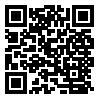 
Nefit is een merk van Bosch Thermotechniek B.V. 